In essay form (proper structure including thesis, body, conclusion), address the following question: What did you learn from your inquiry?Make sure you address the following key pieces of the question: What should you be aware of for next time?How well did you achieve your goal? (If not, why not?)What changes did you have to make to meet your goal?Where else can you use the strategies you have learned?Remember that school norms around academic integrity apply. When you have completed your analysis, save your essay and upload it to the hand-in box on the course site.Please write your piece in the box belowAssessment Criteria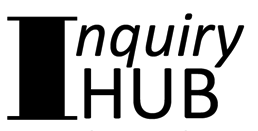 Foundations of Inquiry: Post-Inquiry ReflectionAspectThoroughAddressedNot AddressedWhat should you be aware of for next time?How well did you achieve your goal? (If not, why not?)What changes did you have to make to meet your goal?Where else can you use the strategies you have learned?CriteriaExceeds ExpectationsFully Meets ExpectationsMinimally Meets ExpectationsDoes Not Yet Meet ExpectationsUse of Languagedisplays varied and effective use of language and sentence structuresexhibits excellent word choice including transitionshas few, if any, grammatical errors (including spelling)displays varied use of language and sentence structureexhibits good word choice including transitionshas consistent grammar with minor errorsdisplays limited use of language, repetitive sentence structureexhibits adequate word choicehas frequent grammatical errors but meaning remains clearstruggles for clarity and coherence, simplistic sentence structure (often incorrect)words are often used incorrectlyhas frequent grammatical errors that impede meaningQuality of Ideasexhibits excellent, independent analysis/criticismconsistently relevantmakes powerful connections to relevant examplesexhibits very good ability to engage in analysis/criticismavoids irrelevancemakes good connections to relevant examplesexhibits ability to discuss questionsuses insubstantive generalizationsmakes limited connections to relevant examplesstruggles to discuss questionsoften off topicdoes not make connections to relevant examplesPresentation of Ideasselects excellent supporting evidence for a strongly worded thesisorganizes ideas effectively into a strong format (introduction, body, conclusion)shapes and edits material to persuade and convincefocuses material consistentlyselects evidence for a clearly worded thesisorganizes ideas into essay format (introduction, body, conclusion)shapes and edits material in an attempt to persuade and convincefocuses materialselects some evidence to support a thesisorganizes some material, but inconsistentlydoes some shaping and editing, but inconsistentlyfocus is inconsistentselects little or no evidence; thesis not apparentshows little or no organizationshapes or edits little or no materialstruggles to find focus